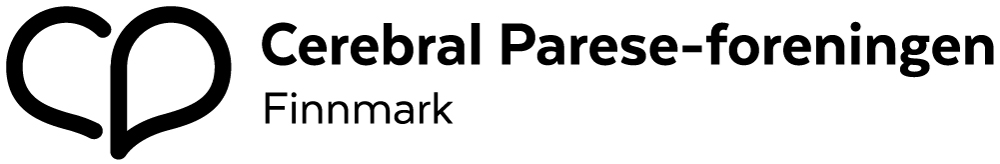 Arbeidsprogram for 2020













StyremøterDet planlegges seks styremøter etter en oppsatt møteplan. Dette har styret ansvar for å sette opp på første styremøte etter årsmøtet.
Styret følger opp aktivitetsplanen, og fordeler oppgaver i styret og frivillige. Styret ønsker å samarbeide med CP-foreningen i Troms i henhold til regionsreformen.MedlemsaktiviteterDet gjennomføres vinteraktivitetshelg 13. og 14. mars 2020 i forbindelse med årsmøtet i fylkesavdelingen. Det tilbys hundekjøring, og tur til Ishotellet, samt bading i Alta Helsebad.  Julebord/julemiddag arrangeres i november/desember i Alta og Tromsø i samarbeid med fylkesavdelingen i Troms.LikemannsarbeidTemakveld eller foredrag om likepersonsarbeid.Lærings- og mestringstilbud/ Tilbud til Unge i samarbeid med Troms fylkesavdeling.Det er gjort avtale med habiliteringstjenesten om samarbeid ved å invitere nye familier og familier som ikke er medlemmer til tema, aktivitetshelg og julebord. CP-Foreningen tilbyr nye familier å ta kontakt, eventuelt at habiliteringstjenesten kan avklare om nye familier ønsker å bli ringt til av våre likepersoner. Styret vil annonsere tilbud på www.cp.no aktivitetskalenderen, og spre informasjon via Facebook. For å rekruttere flere medlemmer holde aktivitetene åpne også for de som ikke er medlemmer. Familiekveld med bowling Kostholdskurs/matlaging for unge med CPEventuelt bytte på basseng/bowling/lage mat.BrukermedvirkningStyret oppnevner brukerrepresentanter til medvirkningsoppdrag i FFO. InformasjonFor å ivareta de som ikke bor i Alta, kan aktiviteter og kurs samkjøres ved flere tiltak i helger, evt lørdager. Det nye styret oppfordres til å planlegge og informere i god tid.ØkonomiDet søkes om tilskudd fra CP-foreningen sentralt, og til det regionalehelseforetak samt banker og andre som kan tenkes å bidra til lokale aktiviteter.


Styret.